13η ΠΡΟΣΚΛΗΣΗ ΣΥΓΚΛΗΣΗΣ ΟΙΚΟΝΟΜΙΚΗΣ ΕΠΙΤΡΟΠΗΣΚαλείστε να προσέλθετε σε τακτική συνεδρίαση της Οικονομικής Επιτροπής, που θα διεξαχθεί στο Δημαρχείο την 10η του μηνός Μαρτίου έτους 2017, ημέρα Παρασκευή και ώρα 12:30 μμ για την συζήτηση και λήψη αποφάσεων στα παρακάτω θέματα της ημερήσιας διάταξης, σύμφωνα με τις σχετικές διατάξεις του άρθρου 75 του Ν.3852/2010 (ΦΕΚ Α' 87) : 1. Εκλογή Αντιπροέδρου Οικονομικής Επιτροπής 2. Ανατροπή απόφασης ανάληψης υποχρέωσης   3. Επιστροφή ποσών ως αχρεωστήτως εισπραχθέντα 4. 3η αναμόρφωση προϋπολογισμού οικονομικού έτους 2017 5. Έγκριση δαπάνης και διάθεση πίστωσης ποσού 400,00€ για την προμήθεια σωστικών μέσων  στο Δημοτικό Κολυμβητήριο  του τμήματος Πολιτισμού-Αθλητισμού  της   Δ/νσης Παιδείας - Πολιτισμού του Δήμου Τρικκαίων 6. Έγκριση ψήφισης δαπάνης για πληρωμή του 2ου λογαριασμού του έργου: "Εγκατάσταση φυσικού χλοοτάπητα και ηλεκτροφωτισμός στο βοηθητικό γήπεδο Τρικάλων του Δήμου Τρικκαίων" 7. Έγκριση δαπάνης για την πληρωμή 3ου λογαριασμού του έργου "Συντηρήσεις - επισκευές σχολικών κτιρίων του Δήμου Τρικκαίων (έτη 2016-2017) 8. Έγκριση δαπάνης & διάθεση πίστωσης ποσού ύψους 14.498,47 € για τη διενέργεια διαδικασίας προμήθειας εποχιακών λουλουδιών 9. Έγκριση δαπανών και διάθεση πιστώσεων  για τις ανάγκες της Δ/νσης Επιχειρησιακού Έργου, οικονομικού έτους 2017 10. Διάθεση πίστωσης για μετακίνηση υπαλλήλων του Δήμου στην Αθήνα 11. Έγκριση δαπανών και διάθεση πίστωσης ποσού 110,00 ευρώ για την επισκευή επαγγελματικού πλυντηρίου πιάτων  12. Έγκριση Πρακτικού II  της Επιτροπής διενέργειας - κατακύρωση αποτελέσματος  του συνοπτικού διαγωνισμού για την προμήθεια Φαρμάκων & αναλώσιμου υγειονομικού υλικού για τις ανάγκες του Δήμου Τρικκαίων και των νομικών του προσώπων13. Παροχή εντολής και πληρεξουσιότητας για παράσταση κατάθεση προτάσεων σε δικαστική υπόθεση	 Η Πρόεδρος της Οικονομικής Επιτροπής	   Ελένη Αυγέρου Κογιάννη	ΑντιδήμαρχοςΠίνακας Αποδεκτών	ΚΟΙΝΟΠΟΙΗΣΗ	ΤΑΚΤΙΚΑ ΜΕΛΗ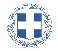 ΕΛΛΗΝΙΚΗ ΔΗΜΟΚΡΑΤΙΑ
ΝΟΜΟΣ ΤΡΙΚΑΛΩΝΔΗΜΟΣ ΤΡΙΚΚΑΙΩΝΔ/ΝΣΗ ΔΙΟΙΚΗΤΙΚΩΝ ΥΠΗΡΕΣΙΩΝΤΜΗΜΑ ΔΙΟΙΚΗΤΙΚΗΣ ΜΕΡΙΜΝΑΣΓραμματεία Οικονομικής ΕπιτροπήςΤρίκαλα, 6 Μαρτίου 2017
Αριθ. Πρωτ. : 10092ΠΡΟΣ :  Τα μέλη της ΟικονομικήςΕπιτροπής (Πίνακας Αποδεκτών)(σε περίπτωση κωλύματος παρακαλείσθε να ενημερώσετε τον αναπληρωτή σας).Παζαΐτης ΔημήτριοςΑλεστά ΣοφίαΛεβέντη-Καρά ΕυθυμίαΚωτούλας ΙωάννηςΡόμπας ΧριστόφοροςΣτουρνάρας ΓεώργιοςΓκουγκουστάμος ΖήσηςΚαΐκης ΓεώργιοςΔήμαρχος & μέλη Εκτελεστικής ΕπιτροπήςΓενικός Γραμματέας  Δ.ΤρικκαίωνΑναπληρωματικά μέλη Ο.Ε. 